OŠ ANDRIJE PALMOVIĆA Školska ulica 15, RasinjaRasinja, 21.01.2022.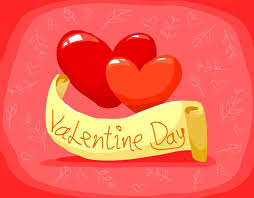 Ponedjeljak, 31.1.Utorak, 1.2.Srijeda, 2.2.Četvrtak, 3.2.Petak, 4.2.PILEĆA PAŠTETAKISELI KRASTAVCIBIJELA KAVAPILETINA U UMAKU OD PORILUKA – RIŽAKUPUS SALATAJABUKAĆUFTEKRUMPIR PIREKISELA PAPRIKAPEČENI OSLIĆGRAH SALATAKOMPOTGRIS S ČOKOLADOMPonedjeljak, 7.2.Utorak, 8.2.Srijeda, 9.2.Četvrtak, 10.2.Petak, 11.2.KREM NAMAZČAJŠPAGETE BOLOGNESEZELENA SALATASVINJETINA U UMAKU RIZI-BIZIKUPUS SALATAGRAH VARIVO S KISELIM ZELJEMBANANATUNA BURGERNARANČAPonedjeljak, 14.2.Utorak, 15.2.Srijeda, 16.2.Četvrtak, 17.2.Petak, 18.2.MUESLI MLIJEKOJABUKAPILEĆI BURGERVOĆNI SOKPODRAVSKI GRAHKRUŠKAPANIRANI OSLIĆKRUMPIR I KELJ NA LEŠOSIRNI NAMAZBIJELA KAVAPonedjeljak, 21.2.Utorak, 22.2.Srijeda, 23.2.Četvrtak, 24.2.Petak, 25.2.Z I M S K I     O D M O RZ I M S K I     O D M O RZ I M S K I     O D M O RZ I M S K I     O D M O RZ I M S K I     O D M O RPonedjeljak, 28.2.LINO DORUČAKMLIJEKO